INTRODUCTION TO THE EPISTLE TO THE PHILIPPIANSIntroductionTHE CHURCH OF GOD AT PHILIPPI WAS THE CHIEF CITY LOCATED IN THE PROVINCE OF MACEDONIA.THE APOSTLE PAUL ESTABLISHED THE CHURCH OF GOD AT PHILIPPI ON HIS SECOND MISSIONARY JOURNEY.HE ALSO VISTED AND SPENT A WHILE AT THE CHURCH OF PHILIPPI ON HIS THIRD MISSIONARY JOURNEY.THE CHURCH OF GOD AT PHILIPPI IN MACEDONIA ESTABLISHED BY THE APOSTLE PAUL DURING HIS SECOND MISSIONARY JOURNEY.Acts 16:12-40 (KJV) 12 AND G5037 FROM THENCE G1564 TO G1519 PHILIPPI, G5375 WHICH G3748 IS G2076 THE CHIEF G4413 CITY G4172 OF THAT PART G3310 OF MACEDONIA, G3109 AND A COLONY: G2862 and G1161 we were G2258 in G1722 that G5026 city G4172 abiding G1304 certain G5100 days.Acts 16:13 (KJV) 13 And G5037 on the sabbath G4521 G2250 we went G1831 out of G1854 the city G4172 by G3844 a river side, G4215 where G3757 prayer G4335 was wont G3543 to be made; G1511 and G2532 we sat down, G2523 and spake G2980 unto the women G1135 which resorted G4905 thither.Acts 16:14 (KJV) 14 And G2532 a certain G5100 woman G1135 named G3686 Lydia, G3070 a seller of purple, G4211 of the city G4172 of Thyatira, G2363 which worshipped G4576 God, G2316 heard G191 us: whose G3739 heart G2588 the Lord G2962 opened, G1272 that she attended G4337 unto the things which were spoken G2980 of G5259 Paul. G3972Acts 16:15 (KJV) 15 And G1161 when G5613 she was baptized, G907 and G2532 her G846 household, G3624 she besought G3870 us, saying, G3004 If G1487 ye have judged G2919 me G3165 to be G1511 faithful G4103 to the Lord, G2962 come G1525 into G1519 my G3450 house, G3624 and abide G3306 there. And G2532 she constrained G3849 us. G2248Acts 16:16 (KJV) 16 And G1161 it came to pass, G1096 as we G2257 went G4198 to G1519 prayer, G4335 a certain G5100 damsel G3814 possessed G2192 with a spirit G4151 of divination G4436 met G528 us, G2254 which G3748 brought G3930 her G846 masters G2962 much G4183 gain G2039 by soothsaying: G3132Acts 16:17 (KJV) 17 The same G3778 followed G2628 Paul G3972 and G2532 us, G2254 and cried, G2896 saying, G3004 These G3778 men G444 are G1526 the servants G1401 of the most high G5310 God, G2316 which G3748 shew G2605 unto us G2254 the way G3598 of salvation. G4991Acts 16:18 (KJV) 18 And G1161 this G5124 did she G4160 G1909 many G4183 days. G2250 But G1161 Paul, G3972 being grieved, G1278 turned G1994 and G2532 said G2036 to the spirit, G4151 I command G3853 thee G4671 in G1722 the name G3686 of Jesus G2424 Christ G5547 to come G1831 out of G575 her. G846 And G2532 he came out G1831 the same G846 hour. G5610Acts 16:19 (KJV) 19 And G1161 when her G846 masters G2962 saw G1492 that G3754 the hope G1680 of their G846 gains G2039 was gone, G1831 they caught G1949 Paul G3972 and G2532 Silas, G4609 and drew G1670 them into G1519 the marketplace G58 unto G1909 the rulers, G758Acts 16:20 (KJV) 20 And G2532 brought G4317 them G846 to the magistrates, G4755 saying, G2036 These G3778 men, G444 being G5225 Jews, G2453 do exceedingly trouble G1613 our G2257 city, G4172Acts 16:21 (KJV) 21 And G2532 teach G2605 customs, G1485 which G3739 are G1832 ➔ not G3756 lawful G1832 for us G2254 to receive, G3858 neither G3761 to observe, G4160 being G5607 Romans. G4514Acts 16:22 (KJV) 22 And G2532 the multitude G3793 rose up together G4911 against G2596 them: G846 and G2532 the magistrates G4755 rent off G4048 their G846 clothes, G2440 and commanded G2753 to beat G4463 them.Acts 16:23 (KJV) 23 And G5037 when they had laid G2007 many G4183 stripes G4127 upon them, G846 they cast G906 them into G1519 prison, G5438 charging G3853 the jailor G1200 to keep G5083 them G846 safely: G806Acts 16:24 (KJV) 24 Who, G3739 having received G2983 such G5108 a charge, G3852 thrust G906 them G846 into G1519 the inner G2082 prison, G5438 and G2532 made G805 their G846 feet G4228 fast G805 in G1519 the stocks. G3586Acts 16:25 (KJV) 25 And G1161 at G2596 midnight G3317 Paul G3972 and G2532 Silas G4609 prayed, G4336 and sang praises G5214 unto God: G2316 and G1161 the prisoners G1198 heard G1874 them. G846Acts 16:26 (KJV) 26 And G1161 suddenly G869 there was G1096 a great G3173 earthquake, G4578 so that G5620 the foundations G2310 of the prison G1201 were shaken: G4531 and G5037 immediately G3916 all G3956 the doors G2374 were opened, G455 and G2532 every one's G3956 bands G1199 were loosed. G447Acts 16:27 (KJV) 27 And G1161 the keeper of the prison G1200 awaking G1096 out of his sleep, G1853 and G2532 seeing G1492 the prison G5438 doors G2374 open, G455 he drew out G4685 his sword, G3162 and would G3195 have killed G337 himself, G1438 supposing G3543 that the prisoners G1198 had been fled. G1628Acts 16:28 (KJV) 28 But G1161 Paul G3972 cried G5455 with a loud G3173 voice, G5456 saying, G3004 Do G4238 thyself G4572 no G3367 harm: G2556 for G1063 we are G2070 all G537 here. G1759Acts 16:29 (KJV) 29 Then G1161 he called G154 for a light, G5457 and sprang in, G1530 and G2532 came G1096 trembling, G1790 and fell down before G4363 Paul G3972 and G2532 Silas, G4609Acts 16:30 (KJV) 30 And G2532 brought G4254 them G846 out, G1854 and said, G5346 Sirs, G2962 what G5101 must G1163 I G3165 do G4160 to G2443 be saved? G4982Acts 16:31 (KJV) 31 And G1161 they said, G2036 Believe G4100 on G1909 the Lord G2962 Jesus G2424 Christ, G5547 and G2532 thou G4771 shalt be saved, G4982 and G2532 thy G4675 house. G3624Acts 16:32 (KJV) 32 And G2532 they spake G2980 unto him G846 the word G3056 of the Lord, G2962 and G2532 to all G3956 that were in G1722 his G846 house. G3614Acts 16:33 (KJV) 33 And G2532 he took G3880 them G846 G1722 the same G1565 hour G5610 of the night, G3571 and washed G3068 their stripes; G575 G4127 and G2532 was baptized, G907 he G846 and G2532 all G3956 his, G846 straightway. G3916Acts 16:34 (KJV) 34 And G5037 when he had brought G321 them G846 into G1519 his house, G3624 he set G3908 ➔ meat G5132 before them, G3908 and G2532 rejoiced, G21 believing G4100 in God G2316 with all G3832 his G846 house. G3832Acts 16:35 (KJV) 35 And G1161 when it was G1096 day, G2250 the magistrates G4755 sent G649 the serjeants, G4465 saying, G3004 Let G630  those G1565 men G444 go. G630Acts 16:36 (KJV) 36 And G1161 the keeper of the prison G1200 told G518 this G5128 saying G3056 to G4314 Paul, G3972 G3754 The magistrates G4755 have sent G649 to G2443 let you go: G630 now G3568 therefore G3767 depart, G1831 and go G4198 in G1722 peace. G1515Acts 16:37 (KJV) 37 But G1161 Paul G3972 said G5346 unto G4314 them, G846 They have beaten G1194 us G2248 openly G1219 uncondemned, G178 being G5225 Romans, G4514 G444 and have cast G906 us into G1519 prison; G5438 and G2532 now G3568 do they thrust G1544 us G2248 out G1544 privily? G2977 nay G3756 verily; G1063 but G235 let them come G2064 themselves G846 and fetch G1806 us G2248 out.Acts 16:38 (KJV) 38 And G1161 the serjeants G4465 told G312 these G5023 words G4487 unto the magistrates: G4755 and G2532 they feared, G5399 when they heard G191 that G3754 they were G1526 Romans. Acts 16:39 (KJV) 39 And G2532 they came G2064 and besought G3870 them, G846 and G2532 brought them out, G1806 and desired G2065 them to depart out G1831 of the city. Acts 16:40 (KJV) 40 And G1161 they went G1831 out of G1537 the prison, G5438 and entered G1525 into G1519 the house of Lydia: G3070 and G2532 when they had seen G1492 the brethren, G80 they comforted G3870 them, G846 and G2532 departed.THE CHURCH OF GOD AT PHILIPPI IN MACEDONIA VISTED BY THE APOSTLE PAUL DURING HIS THIRD MISSIONARY JOURNEY.THE APOSTLE PAUL VISITED THE CHURCH OF GOD AT PHILIPPI ONCE AGAIN ON HIS THIRD MISSIONARY JOURNEY AND SPENT THE FEASTS OF THE PASSOVER AND DAYS OF UNLEAVENED BREAD AT PHILIPPI BEFORE JOURNEYING TO JERUSALEM TO KEEP PENTECOST.Acts 20:1-3 (KJV) 1 And G1161 after G3326 the uproar G2351 was ceased, G3973 Paul G3972 called G4341 unto him the disciples, G3101 and G2532 embraced G782 them, AND DEPARTED G1831 FOR TO GO G4198 INTO G1519 MACEDONIA.Acts 20:2 (KJV) 2 AND G1161 WHEN HE HAD GONE OVER G1330 THOSE G1565 PARTS, G3313 AND G2532 HAD GIVEN G4183 THEM G846 MUCH G4183 EXHORTATION, G3870 G3056 he came G2064 into G1519 Greece,Acts 20:3 (KJV) 3 And G5037 there abode G4160 three G5140 months. G3376 And when the Jews G5259 G2453 laid G1096 wait G1917 for him, G846 as he was about G3195 to sail G321 into G1519 Syria, G4947 HE PURPOSED G1096 G1106 TO RETURN G5290 THROUGH G1223 MACEDONIA.Acts 20:4 (KJV) 4 And G1161 there accompanied G4902 him G846 into G891 Asia G773 Sopater G4986 of Berea; G961 and G1161 of the Thessalonians, G2331 Aristarchus G708 and G2532 Secundus; G4580 and G2532 Gaius G1050 of Derbe, G1190 and G2532 Timotheus; G5095 and G1161 of Asia, G774 Tychicus G5190 and G2532 Trophimus.Acts 20:5 (KJV) 5 These G3778 going before G4281 tarried G3306 for us G2248 at G1722 Troas.Acts 20:6 (KJV) 6 AND G1161 WE G2249 SAILED AWAY G1602 FROM G575 PHILIPPI G5375 AFTER G3326 THE DAYS G2250 OF UNLEAVENED BREAD, G106 and G2532 came G2064 unto G4314 them G846 to G1519 Troas G5174 in G891 five G4002 days; G2250 where G3757 we abode G1304 seven G2033 days.WHEN DID THE APOSTLE PAUL WROTE THIS EPISTLE?THE APOSTLE PAUL WROTE THIS EPISTLE TO THE CHURCH OF GOD AT PHILIPPI WHILE HE WAS IN PRISON IN ROME ITALY IN A.D. 59-62 DURING HIS TWO (2) YEARS UNDER HOUSE ARREST IN HIS OWN HIRED HOUSE.Acts 28:30-31 (KJV) 30 And G1161 Paul G3972 dwelt G3306 two G1333 whole G3650 years G1333 in G1722 his own G2398 hired house, G3410 and G2532 received G588 all G3956 that came in G1531 unto G4314 him, G846Acts 28:31 (KJV) 31 Preaching G2784 the kingdom G932 of God, G2316 and G2532 teaching G1321 those things which concern G4012 the Lord G2962 Jesus G2424 Christ, G5547 with G3326 all G3956 confidence, G3954 no man forbidding him. G209 Phil 1:13 (KJV) 13 SO THAT G5620 MY G3450 BONDS G1199 IN G1722 CHRIST G5547 ARE G1096 MANIFEST G5318 IN G1722 ALL G3650 THE PALACE, G4232 and G2532 in all G3956 other G3062 places;Phil 4:22 (KJV) 22 All G3956 the saints G40 salute G782 you, G5209 G1161 chiefly G3122 they that are of G1537 CAESAR'S G2541 HOUSEHOLD. G3614 DURING THE WRITING OF THIS EPISTLE TIMOTHY WAS IN PRISON WITH THE APOSTLE PAUL.Phil 1:1 (KJV) 1 PAUL G3972 AND G2532 TIMOTHEUS, G5095 the servants G1401 of Jesus G2424 Christ, G5547 to all G3956 the saints G40 in G1722 Christ G5547 Jesus G2424 which are G5607 at G1722 Philippi, G5375 with G4862 the bishops G1985 and G2532 deacons: G1249TIMOTHY WAS EVENTUALLY RELEASED FROM PRISON BY THE TIME THE APOSTLE PAUL WROTE THE EPISTLE TO THE HEBREWS.Heb 13:23-24 (KJV) 23 KNOW YE G1097 THAT OUR BROTHER G80 TIMOTHY G5095 IS SET AT LIBERTY; G630 WITH G3326 WHOM, G3739 IF G1437 HE COME G2064 SHORTLY, G5032 I WILL SEE G3700 YOU. G5209 Heb 13:24 (KJV) 24 Salute G782 all G3956 them that have the rule G2233 over you, G5216 and G2532 all G3956 the saints. G40 They of G575 Italy G2482 salute G782 you. G5209THE APOSTLE PAUL’S JOURNEYS BEFORE HIS THREE (3) MISSIONARY JOURNEYS.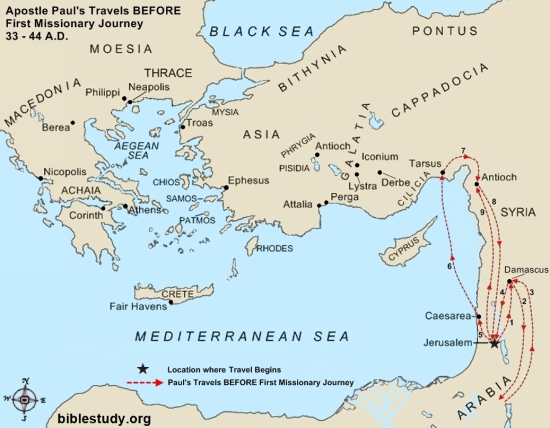 THE APOSTLE PAUL FIRST MISSIONARY JOURNEY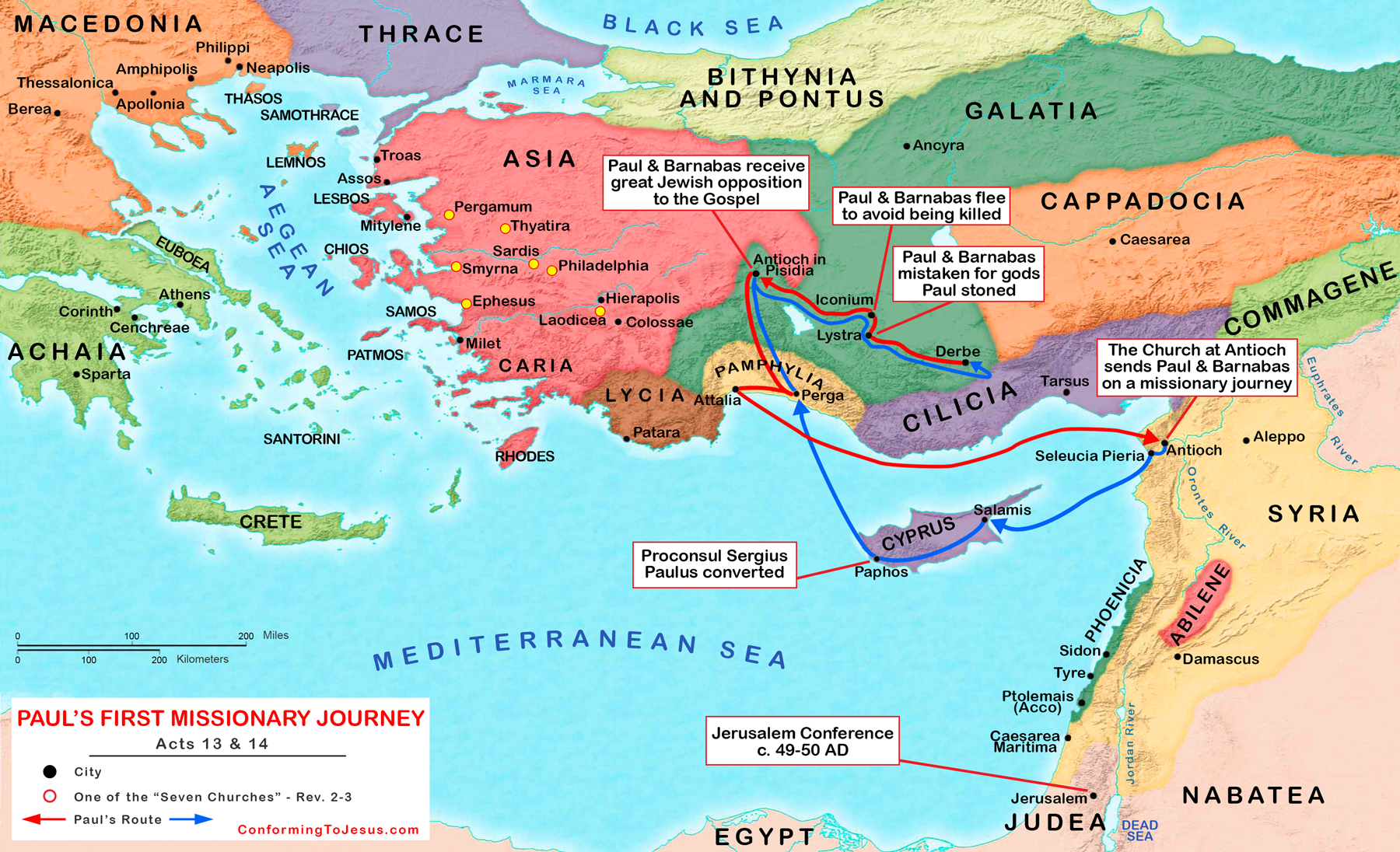 THE APOSTLE PAUL SECOND MISSIONARY JOURNEY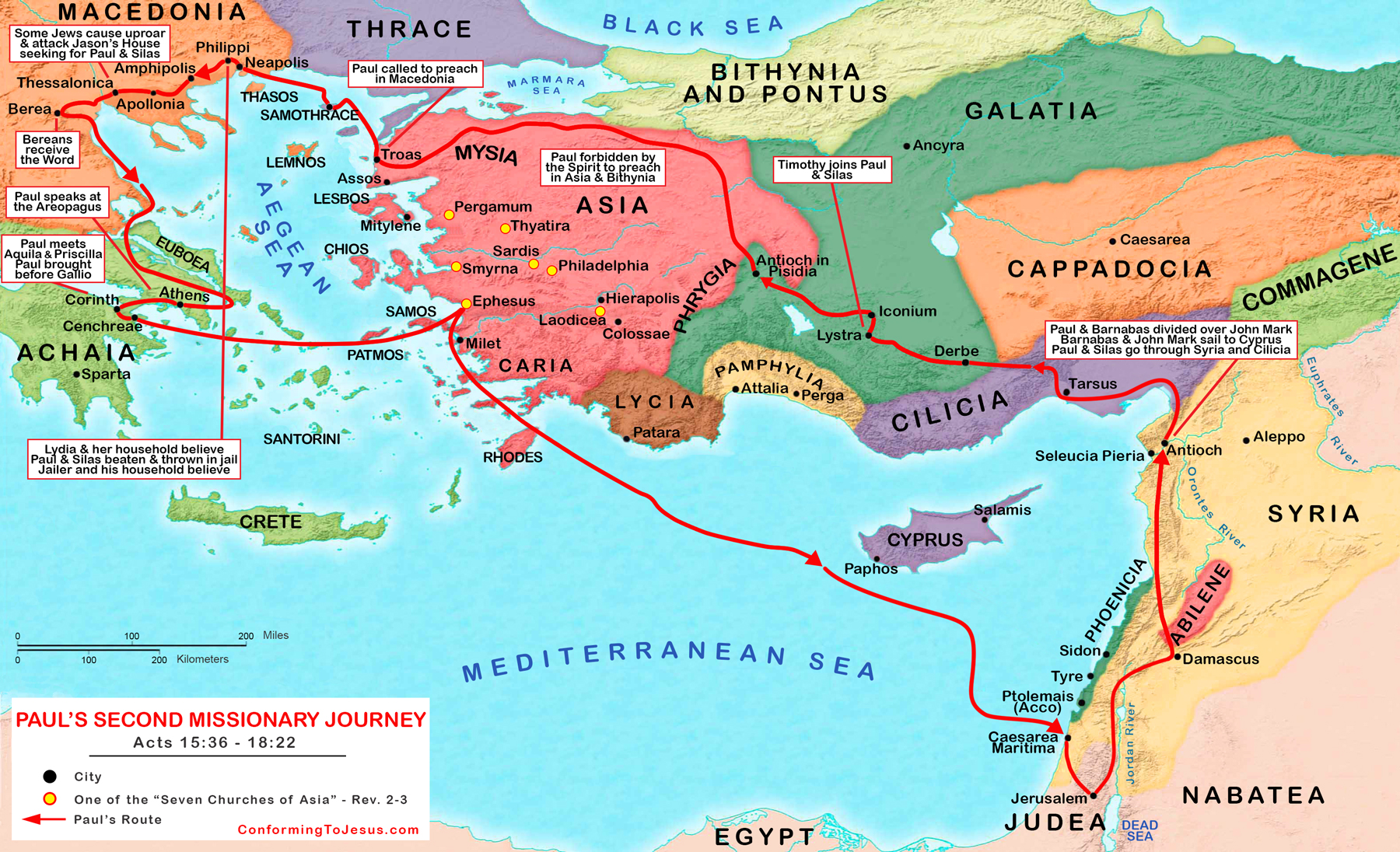 THE APOSTLE PAUL THIRD MISSIONARY JOURNEY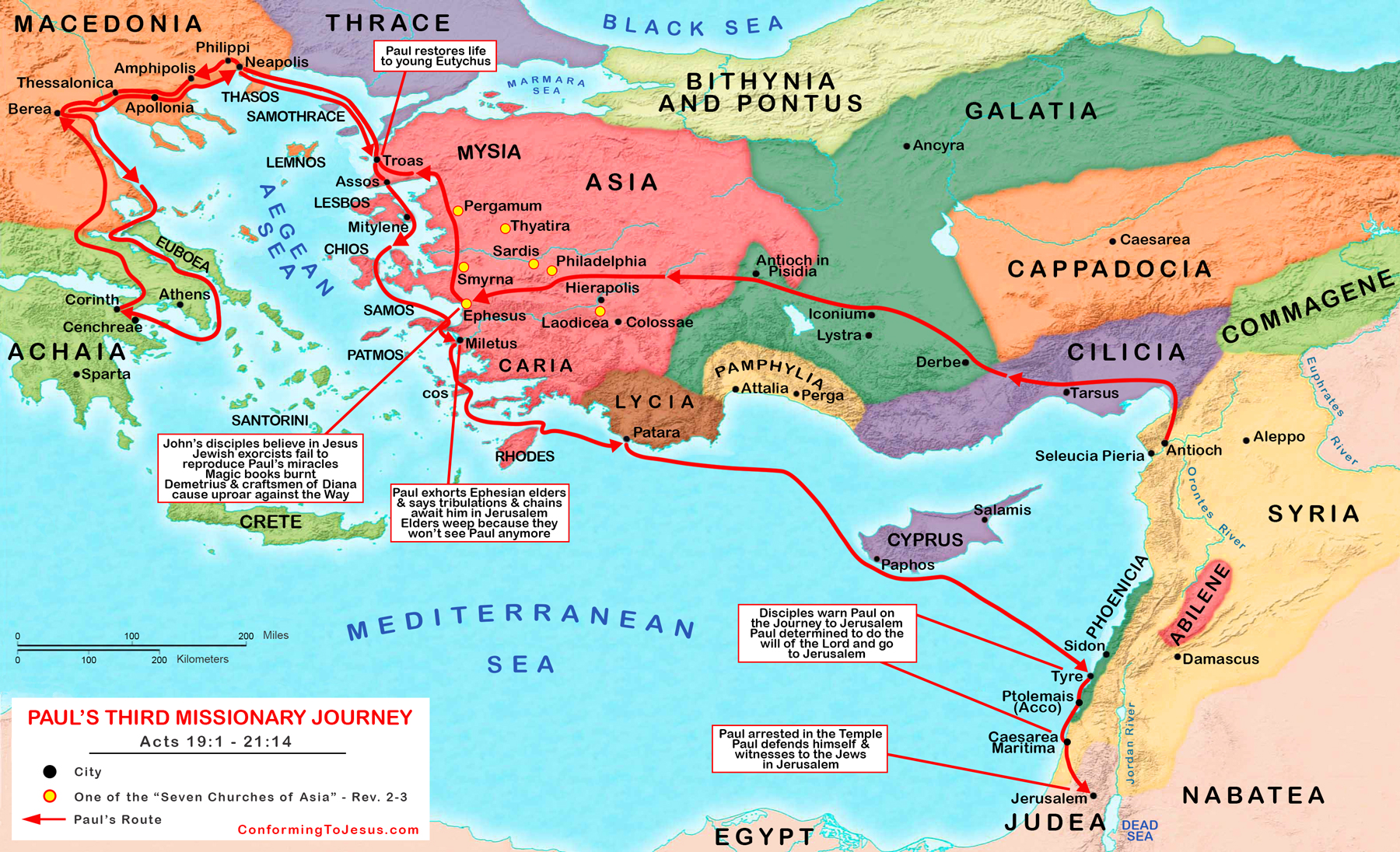 